Colegio Emilia Riquelme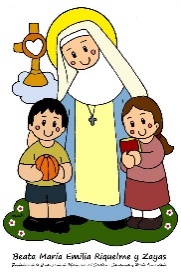 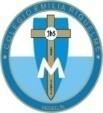 Tecnología e informáticaGrado: 8Gracias por su apoyo.Un saludo enorme y Dios los guarde.Nuestras clases en el horario normal  los martes de 8:00 a 9:00 am. Y jueves de 1:00 a 2:00Pm.(Los correos por si se presentan inquietudes). Correo: protecnologia11@gmail.com, pbustamante@campus.com.coFecha 19 mayo de 2020Esta clase será virtual por zoom a las 8:00 am. Más adelante les comparto el enlace.Saludo: tarjeta.TEMA: EL FORORecuerda: (copiar en el cuaderno)Para esta actividad se hará explicación VIRTUALVideo: https://www.youtube.com/watch?v=H_VylzWix2M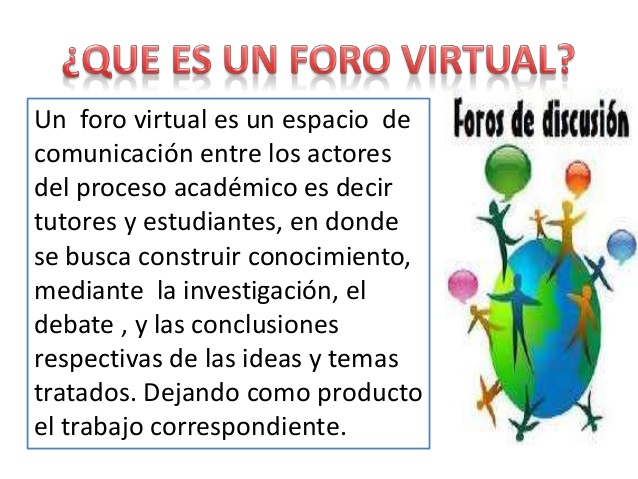 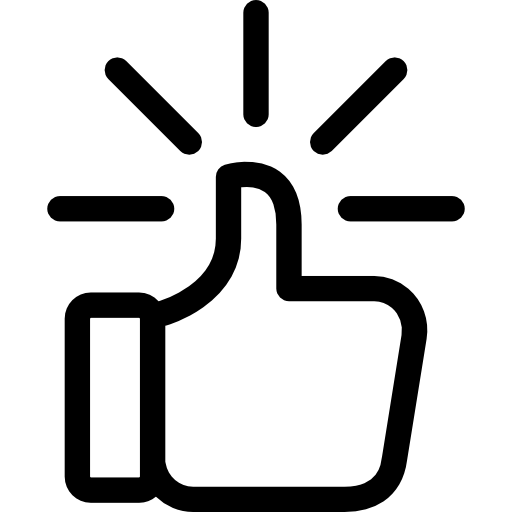 Fecha 21 mayo de 2020Tema: ACTIVIDAD en Word historieta.IMAGEN Y TEXTO autoformasEsta actividad se desarrolla EN WORD utilizando la herramienta, márgenes 2 cm, autoformas, color, fuente, bordes, color, pegar imágenes y ubicarlas en diferentes posiciones. Con mucho entusiasmo adjunta tu evidencia al classroom.